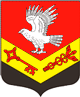 Муниципальное образование«ЗАНЕВСКОЕ   ГОРОДСКОЕ   ПОСЕЛЕНИЕ»Всеволожского муниципального района Ленинградской областиАДМИНИСТРАЦИЯПОСТАНОВЛЕНИЕ18.02.2021	№ 143д. ЗаневкаО принятии в казну МО «Заневское городское поселение» имуществаВ соответствии с Федеральным законом от 06.10.2003 № 131-ФЗ «Об общих принципах организации местного самоуправления в Российской Федерации», решением совета депутатов МО «Заневское городское поселение» от 24.05.2018 № 24 «Об утверждении Положения о порядке управления и распоряжения муниципальным имуществом МО «Заневское городское поселение», на основании муниципального контракта № МК-83/12-20 от 15.12.2020, администрация муниципального образования «Заневское городское поселение» Всеволожского муниципального района Ленинградской области ПОСТАНОВЛЯЕТ:1. Включить в реестр и состав казны муниципального имущества МО «Заневское городское поселение»  имущество согласно перечню, указанному в приложении.2. Начальнику сектора управления муниципальным имуществом, учета и распределения муниципального жилищного фонда администрации Сердцелюбовой Т.В. внести изменения в реестр муниципального имущества и предоставить сведения по имуществу начальнику финансово-экономического сектора – централизованной бухгалтерии - главному бухгалтеру администрации Скидкину А.В. 3. Начальнику финансово-экономического сектора – централизованной бухгалтерии - главному бухгалтеру  администрации Скидкину А.В. провести необходимые действия по бухгалтерскому учету нефинансовых активов имущества казны, указанного в пункте 1 настоящего постановления и включить их в годовой отчетный план 2021 года.4. Настоящее постановление вступает в силу после его подписания. 5. Настоящее постановление подлежит официальному опубликованию в газете «Заневский вестник» и размещению на официальном сайте муниципального образования http://www.zanevkaorg.ru.6. Контроль за исполнением настоящего постановления оставляю за собой.Глава  администрации                                                                     А.В. ГердийПриложениек постановлению администрацииМО «Заневское городское поселение»от  18.02.2021  №  143Перечень имущества, принимаемого в казнумуниципального образования «Заневское городское поселение» Всеволожского муниципального района Ленинградской области№ п/пНаименование АдреснахожденияКоличество (ед.)Стоимостьед. (руб.)Стоимость (руб.)1.Павильон остановочныйЛенинградская область, Всеволожский муниципальный район, Заневское городское поселение, г. Кудрово7127 862,52895 037,642.ДорожныйзнакЛенинградская область, Всеволожский  муниципальный район, Заневское городское поселение,г. Кудрово 76 562,5045 937,503. Урна Ленинградская область, Всеволожский муниципальный район, Заневское городское поселение, г. Кудрово 63 864,5923 187,544.УрнаЛенинградская область, Всеволожский муниципальный район, Заневское городское поселение, г. Кудрово13 864,533 864,53Итого:Итого:Итого:Итого:Итого:968 027,21